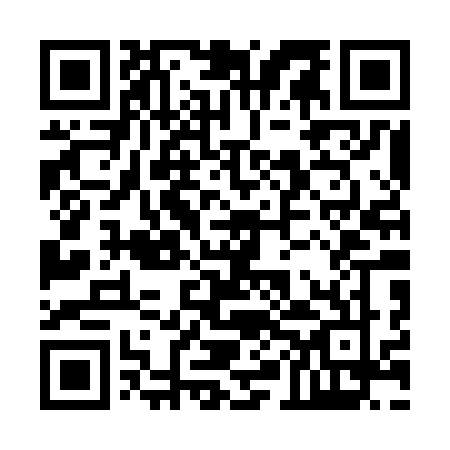 Ramadan times for Dande, AngolaMon 11 Mar 2024 - Wed 10 Apr 2024High Latitude Method: NonePrayer Calculation Method: Muslim World LeagueAsar Calculation Method: ShafiPrayer times provided by https://www.salahtimes.comDateDayFajrSuhurSunriseDhuhrAsrIftarMaghribIsha11Mon5:005:006:1012:153:256:206:207:2612Tue5:005:006:1012:153:256:206:207:2513Wed5:005:006:1012:143:256:196:197:2514Thu5:005:006:1012:143:256:196:197:2415Fri5:005:006:0912:143:256:186:187:2416Sat5:005:006:0912:143:266:186:187:2317Sun5:005:006:0912:133:266:176:177:2318Mon5:005:006:0912:133:266:176:177:2219Tue5:005:006:0912:133:266:166:167:2220Wed5:005:006:0912:123:266:166:167:2121Thu5:005:006:0912:123:266:156:157:2022Fri5:005:006:0912:123:266:156:157:2023Sat5:005:006:0912:123:266:146:147:1924Sun5:005:006:0912:113:266:136:137:1925Mon4:594:596:0912:113:266:136:137:1826Tue4:594:596:0912:113:276:126:127:1827Wed4:594:596:0912:103:276:126:127:1728Thu4:594:596:0912:103:276:116:117:1729Fri4:594:596:0912:103:276:116:117:1630Sat4:594:596:0912:093:276:106:107:1631Sun4:594:596:0812:093:266:106:107:151Mon4:594:596:0812:093:266:096:097:152Tue4:594:596:0812:093:266:096:097:143Wed4:594:596:0812:083:266:086:087:144Thu4:594:596:0812:083:266:086:087:135Fri4:584:586:0812:083:266:076:077:136Sat4:584:586:0812:073:266:076:077:127Sun4:584:586:0812:073:266:066:067:128Mon4:584:586:0812:073:266:066:067:119Tue4:584:586:0812:073:266:056:057:1110Wed4:584:586:0812:063:266:056:057:11